HøringsdokumentSkolebehovsplan 2020 – 2023InnledningRådmannen sender med dette ut Høringsdokument, Skolebehovsplan 2020 – 2023. Høringsdokumentet sendes til Skolene ved samarbeidsutvalgeneBydelsutvalgeneKommunalt foreldreutvalgSandnes unge bystyreFagforeningeneHovedverneombudetHøringsdokumentet sendes også som kopi til KulturSandnes Eiendomsselskap, KFHøringsdokumentet skal gi høringsinstansene en mulighet til å uttale seg om løsninger for å dekke behovet for elevplasser i forkant av rådmannens utarbeidelse av Skolebehovsplan 2020 -2023. Høringsfristen er fredag 14.juni 2019.Rådmannen ber høringsinstansene ta stilling de momentene som kommer fram i høringsdokumentet. I noen sammenhenger blir høringsinstansene eksplisitt bedt om å ta stilling til flere alternativ. I andre sammenhenger finnes det ikke en slik klar oppfordring. Høringsinstansene kan også uttale seg om behov for elevplasser som ikke er omtalt i dette høringsdokumentet.Skolebehovsplanen er kommunens styringsverktøy for planlegging av tilstrekkelig skolekapasitet i Sandnes kommune. Skolebehovsplanen skal bidra til at kommunen løser sin oppgave som skoleeier. Bystyret har vedtatt noen overordnede prinsipper som ligger til grunn for vurderingen av behovet for økt kapasitet ved skolene. Disse kan kort oppsummeres slik:Ledig kapasitet samlet sett skal utnyttes før det foretas utvidelser eller nybyggingSkolene må samarbeide om elevinntaketProblemstillingen er mer utførlig omtalt på s. 6 -7 i saksutredningen til B-sak 95/18 – Skolebehovsplan 2019 -2022 .Skolebehovsplanen er ikke et planleggingsverktøy for å løse utfordringer knyttet til bygningsmessig kvalitet eller behovet for vedlikehold av kommunens skolebygg.Framleggelse av skolebehovsplanen er hjemlet i Økonomireglement for Sandnes kommune punkt 3.2.1:Fagplaner med redegjørelse for kapasitetsbehovet i tjenester som barnehage, grunnskolen og omsorg behandles politisk i løpet av 1. halvår når ikke annet følger av lov- og regelverk, og danner grunnlag for utarbeidelse av økonomiplanforslaget.Skolebehovsplanen legges fram for politisk behandling I utvalg for kultur og oppvekst 27.8.2019Bystyret 16.9.2019Forutsetninger for forslag til tiltakForslagene i dette høringsdokumentet bygger påSkolebehovsplan 2019 -2022. Denne planen bel vedtatt av bystyret 10.9.2018 i B-sak 95/18. Planen følger vedlagt. Befolkningsframskriving for Sandnes 2018 -2035 fra 29.6.2018.  Dokumentet danner grunnlaget for skolebehovsplanen og er vedlagt.Investeringsbudsjett for skolebygg i gjeldende økonomiplan – vedtatt av bystyret i B-sak 145/18 – 10.12.18. Det gis en skjematisk oversikt nedenfor. Oversikt over antall barn i førskolealder bosatt i Sandnes kommune per 1.1.2018. Det gis en skjematisk oversikt nedenfor. Skjematisk oversikt over investeringsprosjekt vedtatt i økonomiplan 2019 – 2022Tabellen under viser en oversikt over antall barn i førskolealder bosatt i Sandnes kommune per 1.1.2018.  Tabellen under viser en oversikt over antall barn i førskolealder bosatt i Sandnes kommune per 1.1.2018. I tabellen under er barna fordelt på skoler. Flere skoler tar inn elever fra flere bydeler. I kapasitetsbeskrivelsene er det tatt hensyn til at noen skoler ikke kan ta inn like mange elever på hvert trinn. Tabellene har betydning for vurderingen av tiltak på barnetrinnet. Tabellene supplerer prognoser gitt i Skolebehovsplan 2019-2022.For vurderingen av tiltak på ungdomstrinnet vises til saksframstillingen i B-sak 95/18 – Skolebehovsplan 2019 -2022, s. 14 – 15. Her kommer det fram at samlet kapasitet på ungdomstrinnet vil være tilstrekkelig i de nærmeste årene etter at Figgjo får nytt ungdomstrinn (2020), Skeiane er utbygd til U21 (2020) og ungdomsskolen på Bogafjell har åpnet (2021). Forslag til tiltak Noen av tiltakene fra Økonomiplan 2019 – 2022 må videreføres i kommende økonomiplan og dermed også i Skolebehovsplan 2020 -2023. Dette gjelder:Tabellen under viser en skjematisk oversikt over de tiltak på barnetrinnet som rådmannen vil foreslå ved framleggelse av Skolebehovsplan 2020 – 2023. De tiltak bystyret vedtar søkes i neste omgang innarbeidet i forslag til Økonomiplan 2020 – 2023. Noen av tiltakene i oversikten under, blir drøftet i avsnittet Særlige utfordringer nedenfor:Tabellen nedenfor viser en skjematisk oversikt over de tiltak på ungdomstrinnet som rådmannen vil foreslå ved framleggelse av Skolebehovsplan 2020 – 2023. De tiltak bystyrer vedtar søkes i neste omgang innarbeidet i forslag til Økonomiplan 2020 – 2023:Tabellen nedenfor viser skjematisk hvilke tiltak rådmannen vil foreslå i forhold til Altona skole og ressurssenter, Sandnes læringssenter og Senter for flerspråklige barn og unge, FBU.Særlige utfordringerSentrumsskoleneI vedtak om ØP 2019-2022 ber bystyret om at rådmannen innarbeider nødvendige midler i kommende økonomiplaner til å foreta utvidelser ved én eller flere av skolene Sandved, Stangeland og Trones. Rådmannen er bedt om å vurdere om det vil være mest hensiktsmessig å erstatte eldre bygg med mer kompakte bygg.I tråd med bystyrets vedtak, mener rådmannen at tiltak for å sikre tilstrekkelig kapasitet ved sentrumsskolene må ha prioritet i kommende økonomiplan. Tidligere skolebehovsplaner har pekt på at det er nødvendig med tiltak for å sikre tilstrekkelig med elevplasser ved de sentrumsnære skolene. Bystyret ønsker forslag til løsninger for å sikre nok elevplasser ved sentrumsnære skoler i Skolebehovsplan 2020 – 2023.Rådmannen drøfter i det følgende mulige løsninger for sentrumsnære skoler. Med sentrumsnære skoler menes i denne sammenheng skolene·         Sandved·         Stangeland·         Smeaheia·         TronesDagens kapasitet ved de fire skolene er 81 klasser, fordelt slik:Inneværende skoleår har skolene tilsammen 87 klasser, fordelt slik:I tidligere skolebehovsplaner viser prognosene at Sandved skole vil ha behov for 28 - 30 klasser fra og med skoleåret 2019-20. Fra 2029 vil det stabilisere seg på et behov for 28 klasser ved Sandved skole. I henhold til prognoser vil Stangeland og Smeaheia skoler stabilisere seg med et behov for 35 klasser fra og med skoleåret 2023-24. For Trones skole viser prognoser i tidligere skolebehovsplan et behov for minimum 21 klasser frem til 2033. Prognosene for Trones skole er imidlertid usikre slik Skolebehovsplan 2019 – 2022 viser. Trones skole er den mest sentrumsnære skolen. Elever som bosettes i nye utbyggingsområder i Sandnes sentrum vil med stor sannsynlighet ha Trones skole som sin nærskole.Det er vanskelig å beregne totalt behov for klasserom ved sentrumsnære skoler. Ikke minst fordi det er usikkert hvor mange elever om vil bosette seg i nye boligområder i sentrum.  Det ser i tillegg ut til at småbarnsfamilier flytter ut av sentrum før barna skal begynne på skolen. Totalt bør de fire sentrumsnære skolene til sammen ha kapasitet til 84 klasser (minimum) – 2 350 elevplasser, og et personale opp mot 250. I tillegg kommer behovet ved forsterket avdeling ved Trones skole. Muligheter for utvidelserNasjonale føringer for fortetting og knutepunktsutvikling i sentrumsområder har gitt større befolkningstall i allerede etablerte boligområder, dette gjelder også for Sandnes. De siste års skolebehovsplaner har vist til et økende elevtall for sentrumsområdet.
I dag er det ikke avsatt nye tomter til skoleformål i dette området. Kapasitetsøkning må derfor komme gjennom utvidelse av eksisterende skoler/tomter. 

Skoletomtene til de sentrumsnære skolene har ulik potensiale for utvidelse av elevkapasitet. Stangeland og Sandved skoler har de minste tomtene, mens Trones skoles tomt er bedre egnet for en ev. utvidelse. Smeaheia skole er avhengig av tilgrensende tomteareal for å kunne utvide elevkapasitet.Tre av de sentrumsnære skolene har eldre skolebygg. Det er nødvendig med oppgradering og ombygging for at skolene skal fungere som moderne skolebygg i tråd med beskrivelsene i Funksjons- og arealprogram for grunnskoler i Sandnes kommune fra 2016. Moderne skolebygg har blant annet klasserom med tilhørende grupperom, egne rom til fagene musikk, kunst og håndverk, naturfag og mat og helse.  Skolebygget har mediatek/aula som også kan brukes som kulturarena for lag og organisasjoner på kveldstid. Arbeidsplasser og møterom for de ansatte er plassert i tilknytning til elevenes klasserom. For å løse utfordringene med kapasiteten ved sentrumsnære skoler bør kommunen vurdere å oppgradere én eller flere skoler til å ha kapasitet til 28-35 klasser for å nå dagens og fremtidens behov.
Det er per i dag ingenting som tilsier at vi ikke kan få til et godt opplæringstilbud for elever på skoler med kapasitet til 28-35 klasser. Som ved alle skoler, uavhengig av størrelse, er det avgjørende hvordan skolene organiseres for at de skal møte de utfordringer som til enhver tid finnes.Det kan også være nødvendig å avvike fra funksjons- og arealprogrammet for grunnskoler for å legge til rette for ekstra fellesareal for trinnene for å sikre trygge læringsmiljø gjennom at elevene utvikler og opplever sosial tilhørighet.Et modernisert skolebygg med kapasitet til 28-35 klasser kan også gi gode muligheter for sambruk mellom skolen og kulturlivet, jf. kommunens kulturarenaplan.Det bør vurderes å legge til rette for en utvidelse av én eller flere av sentrumsskolene til en B35-skole. Kommunens økonomi gir etter rådmannens mening ikke rom for omfattende ombygging/nybygging ved alle de fire sentrumsnære skolene.  Dersom vi utvider én eller flere av skolene til B35 -skoler, reduseres behovet for kostnadskrevende tiltak ved andre skoler. I første omgang foreslår rådmannen at Sandved skole utvides. Uansett om Sandved skole skal utvides til en B28- eller B35-skole bør utvidelsen skje i ett byggetrinn. Sandved skole ble utvidet med fire klasserom i 2014-15, og det vil være uheldig med tre byggeperioder i løpet av 10-15 år.Plassmangelen ved Stangeland skole kan løses ved å redusere antallet klasser og elevplasser ved skolen. Trones skole kan utvides til en barneskole med kapasitet på 28 eller 35 klasser. En ombygging av Trones skole vil også kunne sikre en bedre integrering av forsterket avdeling.Smeaheia skole kan bestå som en B14-skole. Dersom behovet for elevplasser øker betraktelig har Smeaheia skole muligheter for en utvidelse til en B21-skole. Det er trolig ikke aktuelt med noen utvidelse innen 2030.En ev. modernisering og utvidelse av kapasiteten ved de fire skolene må skje i etapper. Utbyggingen må skje samtidig med skoledrift dersom skal være praktisk mulig å løse utfordringene. Det vil sannsynligvis være nødvendig å justere inntaksområdene når kapasiteten ved skolene Sandved, Stangeland og Trones endres. Innføring av skolekretser kan bli nødvendig.Hvor store skoler kan vi ha?I 2018 er gjennomsnittlig skolestørrelse i Norge på 225 elever, og blant de 10 største kommunene er gjennomsnittet 359 elever per skole. Sandnes kommune er blant de ti største kommunene i landet. 
Tabellen under viser utvikling i gjennomsnittsstørrelse på skoler og utviklingen av forskjellige skolestørrelser (indeksert) siden 1992 for de 10 største kommunene i landet: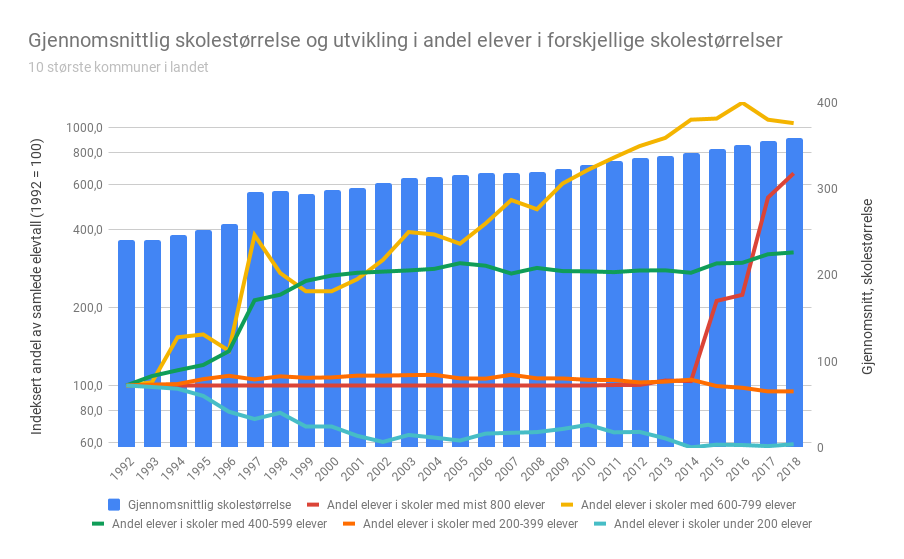 Kilde: Udir/GSITendensen er at det blir færre små skoler, og flere store skoler. Tabellen viser her en klar tendens i at skolestørrelsen øker i takt med andel elever på større skoler. Størst økning er det i andel elever i skoler som har 400-600 elever, 600-800 elever og over 800 elever.Det er verdt å merke seg at i 2016 ble lovtekst om skolestørrelse fjernet fra opplæringsloven. Lovteksten hadde ikke et forpliktende innhold, men sa at grunnskoler ikke burde overstige 450 elever. Kunnskapsdepartementet begrunnet lovendringen med at kommunen selv må bestemme hvor store skoler man ønsker å ha ut ifra en helhetsvurdering. Dette er nok noe av grunnen til at skoler over 800 elever har økt rundt tiden lovendringen kom.I Norge eller Norden er det lite forskning på store skoler, selv om tendensen er at skolene blir større. Professor Thomas Nordahl utga en rapport i 2007 som ser på hvordan elever fra små bygdeskoler gjør det på større ungdomsskoler. Rapporten tok for seg elevenes faglige prestasjoner, sosiale ferdigheter og relasjoner, atferd, innsats og opplevelse av undervisningen. Konklusjonen var at elevene fra små barneskoler skåret systematisk dårligere enn øvrige elever fra større barneskoler når de kom til ungdomsskolen. Internasjonalt viser flere forskningsartikler at det ikke er en sammenheng mellom variasjon i skolestørrelse og skoleresultater, men forskningen viser også at noen elever vil ha utfordringer på større skoler enn andre elever. Dette gjelder for elever som har lærevansker.Ser vi til Sverige er gjennomsnittsstørrelsen på klasser i svenske grunnskoler 223 elever. Det kan derfor være nyttig å sammenligne skolestørrelser med tall fra Sverige. Det er langt flere skoler i Sverige enn i Norge, ettersom det er flere innbyggere. Utviklingen og fordelingen i små og store skoler er noenlunde lik som Norge. Det finnes allikevel flere skoler over 900 elever enn i Norge; 21 skoler har elevtall over 900, med et gjennomsnittlig elevtall på 1038. I Norge er det i dag fire skoler med over 900 elever, med et gjennomsnittlig elevtall på 944. Blant de ti største skolene i Norge er ni skoler kombinerte barne- og ungdomsskoler (1.-10. trinn) og én barneskole (1.-7. trinn).  Tabellen under viser de ti største skolene i Norge:I Funksjons- og arealprogram for grunnskoler legges det opp til likt antall klasser per trinn for skolebygg. For større skoler i Sandnes kommune vil det se slik ut:Det er viktig å presisere at en maksimal utnyttelse av klassekapasiteten ikke innebærer en maksimal utnyttelse av elevkapasiteten. For eksempel har dagens Sandved skole 27 klasser og ca. 650 elever. 27 klasser kan maksimalt ha 756 elever. Dette gir en utnyttelsesgrad på ca. 87%. Med samme utnyttelsesgrad vil en B35-skole i realiteten få ca. 850 elever.Ettersom skolene blir større, og nødvendige utbygginger planlegges, tilsier erfaringer og praksis at det er mer gunstig å bygge skoler med en helhetlig planlegging framfor å bygge på en skole i flere etapper. Dette gjør det enklere og mer forsvarlig å dimensjonere skolene for et høyere antall elever.Rådmannen ber høringsinstansene ta stilling til følgende: Bør Sandnes kommune utvide maksimalstørrelsen for skoler på barnetrinnet fra B28 til B35? Bør Sandved skole eventuelt utvides til en B35-skole i neste byggetrinn?Bør Trones skole eventuelt utvides til B35-skole, med forsterket avdeling?Bør plassproblemene ved Stangeland skole løses ved en reduksjon av antall klasser for å unngå omfattende ombygginger?Barnetrinnet i Riska bydel Ved behandlingen av Skolebehovsplan 2019 – 2022, vedtok bystyret blant annet:Bystyret ber rådmannen fram til neste rullering av skolebehovsplanen avklare hvordan barnetrinnet i Riska bydel skal rigges framover.Bakgrunnen for vedtaket ble gitt i saksutredningen:Prognose for elev- og klassetall er lavere enn det som er lagt til grunn ved tidligere skolebehovsplaner. Utfordringene knyttet til areal- bruks- og bygningsmessige forhold ved dagens skoler, tilsier også en nøyere gjennomgang av hvordan skolestrukturen i Riska bydel skal rigges framover.De 3 barneskolene i Riska bydel har samlet en kapasitet på 35 klasser med plass til omtrent 965 elever. Inneværende skoleår er det omtrent 780 elever og 34 klasser. 7 trinn har 98 elever. Tabellen under viser antall barn i førskolealder bosatt i Riska bydel per 1.1.2019. Per 24.4.2019 er det registrert 103 elever som skal begynne på 1.trinn skoleåret 2019 –2020.  Det betyr at de 3 barneskolene i bydelen ser ut til å få ca. 785 elever og 34 klasser skoleåret 2019-2020.Prognosen i skolebehovsplanen viser at elevtallet på barnetrinnet gradvis vil reduseres fra år 2020. Fra skolestart i 2024 fram til skolestart i 2033 vil elevtallet ligge på mellom 750 og 760 elever.  Oversikten over antall barn i førskolealder peker i retning av at elevtallet kan bli enda lavere. Boligbyggingen ser også ut til å være lavere enn prognosen forutsetter. Med dette utgangspunktet kan samlet elevtall på barnetrinnet bli omtrent 700 ved skolestart i 2024. Det vil være behov for 28 klasser.  Tabellene nedenfor viser prognoser for elevtall fra Skolebehovsplan 2019 –2023 (blå linje) og en mulig utvikling basert på nyere tall (oransje linje):Skoleåret 2019 – 2020 vil det være 34 klasser på barnetrinnet i Riska bydel.Skolebehovsplan 2019 - 2022 legger til grunn at klassetallet vil stige til 35 i 2021 for deretter å gradvise reduseres til 29 i 2028.  Med de nye barnetallene for Riska bydel, kan nedgangen i antall klasser komme raskere. Det nye paviljongbygget på Hommersåk skole har brukstillatelse til 2023. Det er satt i gang arbeid med tanke på å forlenge brukstillatelsen til 2025. Til skolestart i 2025 må vi derfor ha på plass en ny løsning for barnetrinnet i Riska bydel.Rådmannen mener det på sikt er nødvendig å rigge barnetrinnet i Riska bydel for 35 klasser selv om behovet for antall klasser i flere år kan bli så lavt som 28. Maudland og Kyrkjevollen skoler er begge definert som B14-skoler - 28 klasser til sammen. I forbindelse med framleggelse av Skolebehovsplan 2019-2022 ble det lagt fram et vedlegg - Kartlegging av skolebygg . Oversikten viser at det vil være behov for oppgradering av både Kyrkjevollen og Maudland skoler for at skolene skal fungere som fullverdige og moderne  B14-skoler. Rådmannen ber høringsinstansene ta stilling til følgende mulig løsninger etter avviklingen av Hommersåk skole i 2025:Bygge en ny B21-skole (21 klasser- 588 elever) i Trekanten. Avvikle Maudland skole. Ruste opp Kyrkjevollen skole til en fullverdig B14-skole (14 klasser 392 elever). Kyrkjevollen skole kan på sikt – etter 2030 -utvides til en B21- skole om det skulle være behov for det.Bygge en ny B21-skole (21 klasser- 588 elever) i Trekanten. Avvikle Kyrkjevollen skole. Ruste opp Maudland skole til en fullverdig B14-skole. Maudland skole kan på sikt – etter 2030 - utvides til en B21- skole om det skulle være behov for det.Ruste opp og utvide Maudland skole til en B21-skole og ruste opp Kyrkjevollen til en fullverdig B14 skole. Kyrkjevollen skole kan på sikt – etter 2030 - utvides til en B21- skole om det skulle være behov for det.Ruste opp og utvide Kyrkjevollen skole til en B21-skole og ruste opp Maudland til en fullverdig B14 skole.  Maudland skole kan på sikt – etter 2030 - utvides til en B21- skole om det skulle være behov for det.Bygge en ny B21-skole i Trekanten. Beholde Maudland og Kyrkjevollen skoler som B7-skoler (7 klasser – 196 elever).  Begge skolene vil ha mulighet til å ta inn flere klasser enn 7, om det skulle være behov for det. Om vi forutsetter at en ny løsning er på plass til skolestart i 2025, kan Hommersåk skole slutte å ta inn elever på 1. trinn fra 2022. Ved skolestart i 2025 vil det da være 3 klasser igjen. Disse 3 klassene overføres til ny skole – i Trekanten eller den av skolene Kyrkjevollen eller Maudland som er ferdig utvidet. Skoler med forsterket avdelingSandnes kommune har i dag såkalt forsterket avdeling ved 3 av våre skoler:Trones skoleGiske ungdomsskole Lundehaugen ungdomsskoleEn forsterket avdeling gir opplæringstilbud til elever med behov for særskilt tilrettelegging av opplæringstilbudet.  Trones skoleForsterket avdeling ved Trones skole er i liten grad tilrettelagt for integrering mellom forsterket avdeling og det ordinære opplæringstilbudet ved Trones skole. Både nasjonale og internasjonale føringer forplikter kommunen til å sørge for en integrerende opplæring for elever med behov for særskilt tilrettelegging. De bygningsmessige forholdene ved Trones skole er en hindring for dette i dag.  En eventuell større ombygging av skolelokalene ved forsterket avdeling ved Trones skole må sees i sammenheng med en eventuell oppgradering av Trones skole som sentrumsskole. (Se omtale under avsnittet Sentrumsskoler tidligere i høringsdokumentet.) En slik oppgradering vil derfor ligge noe fram i tid.Giske ungdomsskole Kapasiteten ved Giske ungdomsskole er anstrengt. Det er derfor bestemt at forsterket avdeling ved skolen ikke ta inn nye elever fra skoleåret 2019 -2020. Dagens elever ved forsterket avdeling, fullfører skolegangen ved Giske ungdomsskole.Lundehaugen ungdomsskole Forsterket avdeling ved Lundehaugen har vært i drift siden skolen ble ungdomsskole i 2010.  Lundehaugen ungdomsskole vil være den eneste ungdomsskolen med forsterket avdeling særskilt tilrettelegging når forsterket avdeling ved Giske ungdomsskole blir avviklet. Lokalene ved forsterket avdeling er i dag ikke godt nok tilpasset elevgruppen.  Oppvekst skole har i samarbeid med Sandnes Eiendomsselskap, KF (SEKF) vurdert om paviljongbygget ved skolen i sin helhet kunne brukes av forsterket avdeling.  Forsterket avdeling har i perioder brukt noen lokaler i paviljongbygget. Paviljongbygget vil derimot ikke bli godkjent til skoledrift uten omfattende rehabilitering. Paviljongbygget ligger i tillegg på utsiden av hovedbygget og fremmer dermed ikke inkludering mellom forsterket avdeling og den ordinære skoledriften. Til bystyrets møte 13.5.2019 legger rådmannen derfor fram et forslag om ombygging av dagens lokaler ved forsterket avdeling. Ombyggingen vil gi forsterket avdeling tilgang til toalett med stelleromlager for rullestoler mmgarderobe3 små klasserom3 små grupperom2 cellerom1 stort fellesrommøteromOmbyggingen vil dekke rombehovene til forsterket avdeling ved Lundehaugen de nærmeste årene. Siden Lundehaugen ungdomsskole blir den eneste ungdomsskolen med forsterket avdeling, kan det bli behov for ytterligere romkapasitet. En utvidelse av forsterket avdeling må da skje gjennom et påbygg til Lundehaugen ungdomsskole. Det er derfor viktig at en utvidelse av skolebygget ved Lundehaugen ungdomsskole innarbeides i den nye reguleringsplanen for området.Fast avlastningsskole eller faste avlastningsskolerEn fast avlastningsskole er ment som midlertidige lokaler i en byggeperiode for den aktuelle skolen. Avlastningsskolen er ikke tenkt å løse utfordringer knyttet til elevkapasitet i en bydel. Mye av økningen i elevplasser i Sandnes kommune vil komme gjennom ombygging av eksisterende skolebygg. Slike ombygginger krever ofte at elevene på skolen som skal bygges om, må sikres alternative skolelokaler i ombyggingsperioden. Dette behovet har vært løst på ulike måter i de siste årene. Løsningen som er valg kan beskrives slik:Bruk av ledige lokaler ved andre skoler – (er blant annet brukt ved ombygging av Ganddal skole og Sandved skole)Bruk av brakker på den eksisterende skoletomta (ble brukt ved ombygging av Riska ungdomsskole, Lunehaugen vgs. til Lundehaugen ungdomsskole, blir brukt ved ombygging av Skeiane ungdomsskole)Bruk av tomme skolelokaler (Hana gamle skole ble brukt ved ombygging av Øygard ungdomsskole)I de aller nærmeste årene skal vi bygge om Malmheim skole – fra januar 2020Sandved skole – tidligst fra høsten 2021En fast avlastningsskole vil være et godt grep for kommunen som helhet. Ved å etablere en fast avlastningsskole sikrer kommunen at elevene får tilgang til lokaler som i utgangspunktet er bygget for skoledrift. Skolebygget vil inneholde spesialrom til fag som mat og helse og kunst og håndverk. Dette er langt vanskeligere å få på plass i et brakkebygg. I tillegg vil avlastningsskolen ha et uteareal som er tilpasset elever. Det vil være forutsigbart for elever, foreldre, og ansatte i kommunen hvor opplæringen skal foregå dersom det blir bestemt at hjemmeskolen skal rehabiliteres eller bygges om. Ved etablering av en fast avlastningsskole vil kommunen kunne tilpasse fremtidige ombyggingsprosjekt i tid og omfang i forhold til kapasiteten ved avlastningsskolen. Både Bergen og Trondheim kommuner har lyktes med en slik strategi. Bergen har 7 faste avlastningsskoler og kapasiteten på disse danner grunnlaget for prioriteringer i behov for utvidelse og rehabilitering av eksisterende skoler. I vedtatt investeringsbudsjett i økonomiplan 2019-2022, er totalsum for Oppvekst skole 1,5 milliarder i budsjettperioden. Rehabilitering og utvidelse av gamle skolebygg utgjør en stor del av dette investeringsbudsjettet. Aktuelle bygg som avlastningsskoler
I Sandnes kommune er det flere tidligere skoleanlegg som kan være aktuelle. Fra høsten 2019 vil ny barne- og ungdomsskole stå klar på Figgjo. Det vil nå være en god mulighet til å etablere en fast avlastningsskole for Sandnes kommune på Figgjo gamle skole. Å etablere gamle Figgjo skole som avlastningsskole, vil kunne løse behovet for avlastningslokaler for Malmheim skole og Sandved skole. Det blir vanskelig å etablere brakkebygg som midlertidige lokaler tidsnok til byggearbeidet ved Malmheim skole starter opp. Å sette opp brakkebygg byr ofte på reguleringsmessige utfordringer. Som det vil framgå redegjørelsene nedenfor, vil det kunne bli behov for avlastningslokaler for barneskoler i Riska bydel. Også Trones og Stangeland skoler vil kunne få behov for avlastningslokaler. Ikke minst fra Riska bydel, vil det bli langt til gamle Figgjo skole. Et aktuelt alternativ i dette tilfellet vil være å etablere en avlastningsskole ved Hana gamle skole. En slik etablering krever en oppgradering av den tidligere skolen.Rådmannen ber høringsinstansene ta stilling til om det er en god idé å etablere én eller to faste avlastningsskoler i Sandnes kommune.SkoleTiltakFerdigSandved – B25 Midler til planlegging av utvidelse Figgjo - B7 Utvidelse K20 -2019Skeiene ungdomsskole – U21Utvides – med 6 klasser til - U21 2019Malmheim – B7 Nybygg og ombygg B7-skole 2021Ny ungdomsskole – BogafjellNy ungdomsskole – U182020Ny skole i Skaarlia Ny barneskole – B142021Idrettshall SkaarliaNy idrettshall – stor 2021Sviland skuleNybygg og utvidelse – B7 / 150 elever2021Idrettshall Sviland Ny idrettshall - liten2021Altona skole og ressurssenterFlytting til Soma gamle skole2020Fødselsår201320142015201620172018Skolestart201920202021202220232024Samlet barnetall109811121050115810461025BydelAustrått120112129142112143Bogafjell147150140151139143Figgjo473137423730Ganddal145139141157169117Hana888267847382Høle161013753Lura107122108106109102Malmheim og Soma221621173024Riska102102111948775Sandved100109971237989Stangeland1021069011375101Sviland231822212431Trones og sentrum791157410110785Fødselsår201320142015201620172018Skolestart201920202021202220232024BYDELBYDELAustrått bydelAustrått bydelAustrått bydelAustrått bydelAustrått bydelAustrått bydelAustrått bydelAustrått bydelAustrått Iglemyr124118135146118149Kapasitet138138194194194194Bogafjell bydelBogafjell bydelBogafjell bydelBogafjell bydelBogafjell bydelBogafjell bydelBogafjell bydelBogafjell bydelBogafjell og Buggeland147150140151139143Kapasitet168168168168140168Figgjo BydelFiggjo BydelFiggjo BydelFiggjo BydelFiggjo BydelFiggjo BydelFiggjo BydelFiggjo BydelFiggjo skole 473137423630Kapasitet565656565656Ganddal bydelGanddal bydelGanddal bydelGanddal bydelGanddal bydelGanddal bydelGanddal bydelGanddal bydelGanddal og Sørbø145139141157169119Kapasitet168168168168168168Hana bydelHana bydelHana bydelHana bydelHana bydelHana bydelHana bydelHana bydelHana og Aspervika 888267847382Kapasitet112112112112112112Høle bydelHøle bydelHøle bydelHøle bydelHøle bydelHøle bydelHøle bydelHøle bydelHøle skule161013753Kapasitet252525252525Lura bydelLura bydelLura bydelLura bydelLura bydelLura bydelLura bydelLura bydelLuras og Porsholen981121009710998Kapasitet112140112112140112Malmheim og Soma bydelMalmheim og Soma bydelMalmheim og Soma bydelMalmheim og Soma bydelMalmheim og Soma bydelMalmheim og Soma bydelMalmheim og Soma bydelMalmheim og Soma bydelMalmheim skole151216152314Kapasitet222020202828Riska bydelRiska bydelRiska bydelRiska bydelRiska bydelRiska bydelRiska bydelRiska bydelHommersåk, Kyrkjevollen, Maudland102102111948775Kapasitet138138138138138138Sandved bydelSandved bydelSandved bydelSandved bydelSandved bydelSandved bydelSandved bydelSandved bydelSandved skole102110981238191Kapasitet112112112112112112Stangeland bydelStangeland bydelStangeland bydelStangeland bydelStangeland bydelStangeland bydelStangeland bydelStangeland bydelStangeland, Smeaheia11813010612991115Kapasitet138138138138138138Sviland bydelSviland bydelSviland bydelSviland bydelSviland bydelSviland bydelSviland bydelSviland bydelSviland231822212431Kapasitet232323282828Trones og sentrum bydelTrones og sentrum bydelTrones og sentrum bydelTrones og sentrum bydelTrones og sentrum bydelTrones og sentrum bydelTrones og sentrum bydelTrones og sentrum bydelTrones 739864929175Kapasitet828282828282Samlet Samlet Samlet Samlet Samlet Samlet Samlet Samlet Elevtall109811121050115810461025Kapasitet 129413201320135313331361SkoleTiltakFerdigSandved – B28Midler til planlegging av utvidelse og midler til utvidelse til B282024?Malmheim – B7 Nybygg og ombygg B72021Ny ungdomsskole – BogafjellNy ungdomsskole – U182020Ny skole i Skaarlia Ny barneskole – B142021Idrettshall SkaarliaNy idrettshall – stor 2021Sviland skuleNybygg og utvidelse – B72021Idrettshall Sviland Ny idrettshall - liten2021Altona skole og ressurssenterFlytting til Soma gamle skole2020BydelTiltakFerdigAustråttNy skole i Skaarlia. 2021BogafjellIngen nye tiltakFiggjoEtablering av Figgjo gamle skole som avlastningsskoleJanuar 2020GanddalIngen nye tiltakHanaUtvidelse av Hana skole til en B21-skole må vurderes dersom ny befolkningsprognose tilsier det. HøleIngen tiltakLuraIngen tiltak i denne omgang. Lura bydel vil få befolkningsvekst. Det kan derfor bli nødvendig med utvidelse av Lura skole noen år fram i tid. Malmheim og SomaMalmheim skole rehabiliteres og utvides til en B7-skole med plass til 150 elever. 2021RiskaNy løsning for barnetrinnet må være på plass til 2025. Ulike forslag til løsning omtales senere i dokumentet.2025SandvedOmbygging og utvidelse av Sandved skole til en B28-skole (784 elever). Muligheten for ytterligere utvidelse må vurderes. For eksempel vil en B35-skole ha plass til 980 elever.  Omtales nedenfor2024StangelandLøsninger for Stangeland bydel skole omtales senere i høringsdokumentet under sentrumsskoler. SvilandBygging av ny B7-skole med plass til 196 elever. Ny liten idrettshall bygges i tilknytning til skolen.Trones og sentrumLøsninger for Trones skole omtales senere i høringsdokumentet under sentrumsskoler. BydelTiltakFerdigAustråttIngen nye tiltak BogafjellNy ungdomsskole på Bogafjell. Arbeidet er i gang.2021FiggjoIngen nye tiltak GanddalIngen nye tiltak.En eventuell utvidelse av forsterket av ved Lundehaugen ungdomsskole må innarbeides i reguleringsplanen som nå utarbeides for området. HanaIngen nye tiltakHøleIngen nye tiltakLuraIngen nye tiltakMalmheim og SomaIngen tiltakRiskaIngen tiltakSandvedIngen tiltakStangelandIngen tiltakSvilandIngen tiltakTrones og sentrumIngen tiltakSenterTiltakFerdigAltona skole og ressurssenterOmbygging av Soma gamle skole.2021Sandnes læringssenterBystyret vedtok i sak 37/19 at det skal leies nytt bygg – til SLS. Midler skal innarbeides i ØP 2020 -2023Senter for flerspråklige barn og une - FBUBystyret vedtok i sak 37/19 at det skal leies nytt bygg – til FBU. Midler skal innarbeides i ØP 2020 -2023Sandved25Stangeland21Trones21Smeaheia14SUM81Sandved27Stangeland23Trones21Smeaheia16SUM87SkoleElevtallLaveste trinnHøyeste trinnMajorstuen skole9591. trinn10. trinnMarienlyst skole9591. trinn10. trinnFrogner skole og Kultursenter9541. trinn10. trinnNordseter skole9021. trinn10. trinnHøvik skole8911. trinn10. trinnFlatåsen skole8301. trinn10. trinnManglerud skole8221. trinn10. trinnBøler skole7931. trinn10. trinnEkeberg skole7871. trinn7. trinnSaltvern skole7661. trinn10. trinnSkoletypeKlassestørrelseKapasitet, klasserKapasitet, eleverKlasser per trinnB2128215883B2828287844B3528359805Fødselsår201320142015201620172018Skolestart201920202021202220232024103102111948775Antall klasser4454432019Hommersåk 7Kyrkjevollen14Maudland 1334